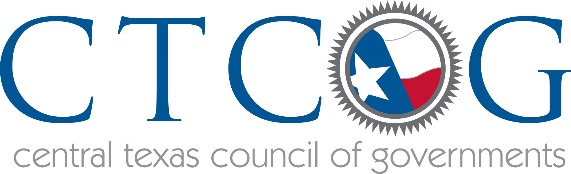 To: CTCOG Executive CommitteeFrom: Jim Reed, AICP, Executive DirectorSubject: Annual Executive Committee Meeting Will Be Held In-Person with a Remote OptionThe Annual Executive Committee meeting will take place on Thursday, January 26, 2023, at our office located here in Belton at 2180 North Main Street. We will be sending out further instructions on how to join the meeting and to get an RSVP for those that plan to attend in-person. If any questions arise, please do not hesitate to contact Jeannie Skarosi at jeannie.skarosi@ctcog.org or myself. Respectfully,Jim Reed, AICPExecutive Director, CTCOG